ёУКРАЇНАОДЕСЬКА ОБЛАСНА ДЕРЖАВНА АДМІНІСТРАЦІЯ ДЕПАРТАМЕНТ СОЦІАЛЬНОЇ ТА СІМЕЙНОЇ ПОЛІТИКИНАКАЗ12.07.2021                                            м. Одеса                                           № 137Про внесення змін до наказу від 11 червня 2021 року № 103 Відповідно до підпункту 4 пункту 5, підпункту 11 пункту 10 Положення про Департамент соціальної та сімейної політики Одеської обласної державної адміністрації, затвердженого розпорядженням голови Одеської обласної державної адміністрації від 06 лютого 2017 року № 74/А-2017, обласної комплексної програми соціальної підтримки населення на 2021-2023 роки «Соціальний захист населення в Одеській області», затвердженої рішенням Одеської обласної ради від 24 грудня 2020 року № 38-VIII, з метою впровадження механізму надання одноразової матеріальної допомоги на оздоровлення або відшкодування вартості санаторно-курортного лікування особам, які постраждали внаслідок Чорнобильської катастрофи 1-3 категорії, ветеранам війни, воїнам-добровольцям антитерористичної операції, членам сімей загиблих (померлих) учасників антитерористичної операції, постраждалим учасникам Революції гідності, особам з інвалідністю загального захворювання, дітям з інвалідністю та особам з інвалідністю з дитинства у супроводі однієї супроводжувальної особи (за необхідності) один раз на рік за рахунок одного з бюджетів (не більше граничної вартості путівки, визначеної наказом Міністерства на відповідний рік)НАКАЗУЮ:1. У тексті наказу Департаменту соціальної та сімейної політики Департаменту соціальної та сімейної політики Одеської обласної державної адміністрації від 11.06.2021 № 103 «Про затвердження Порядку надання одноразової матеріальної допомоги на оздоровлення або відшкодування вартості санаторно-курортного лікування у санаторіях Одещини особам, які постраждали внаслідок Чорнобильської катастрофи 1-3 категорії, ветеранам війни, воїнам-добровольцям антитерористичної операції, членам сімей загиблих (померлих) учасників антитерористичної операції, постраждалим учасникам Революції гідності, особам з інвалідністю загального захворювання, дітям з інвалідністю та особам з інвалідністю з дитинства у супроводі однієї супроводжувальної особи (за необхідності) один раз на рік за рахунок одного з бюджетів (не більше граничної вартості путівки, визначеної наказом Міністерства на відповідний рік), зареєстрованого в Південному міжрегіональному управлінні Міністерства юстиції (м. Одеса) 17 червня 2021 року за № 96/353, слова «у санаторіях Одещини» виключити.2. У назві та тексті Порядку надання одноразової матеріальної допомоги на оздоровлення або відшкодування вартості санаторно-курортного лікування у санаторіях Одещини особам, які постраждали внаслідок Чорнобильської катастрофи 1-3 категорії, ветеранам війни, воїнам-добровольцям антитерористичної операції, членам сімей загиблих (померлих) учасників антитерористичної операції, постраждалим учасникам Революції гідності, особам з інвалідністю загального захворювання, дітям з інвалідністю та особам з інвалідністю з дитинства у супроводі однієї супроводжувальної особи (за необхідності) один раз на рік за рахунок одного з бюджетів (не більше граничної вартості путівки, визначеної наказом Міністерства на відповідний рік), затвердженого наказом Департаменту соціальної та сімейної політики Департаменту соціальної та сімейної політики Одеської обласної державної адміністрації від 11.06.2021 № 103, зареєстрованого в Південному міжрегіональному управлінні Міністерства юстиції (м. Одеса) 17 червня 
2021 року за № 96/353, слова «у санаторіях Одещини» виключити.3. Наказ набирає чинності з дня його офіційного опублікування в засобах масової інформації.4. Контроль за виконанням наказу покласти на заступника директора Департаменту – начальника управління соціального захисту Департаменту соціальної та сімейної політики Одеської обласної державної адміністрації.Виконуючий обов’язки директора                                       Тетяна ДЕМЕНТЬЄВАЗареєстровано в Південному міжрегіональному управлінні Міністерства юстиції (м. Одеса)16 липня 2021 року за № 125/382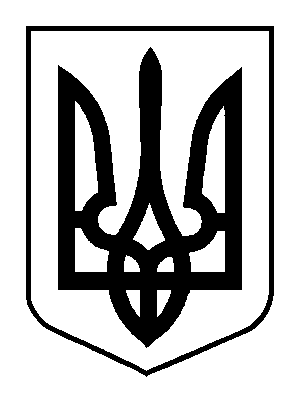 